Billinge Chapel End Primary School & Nursery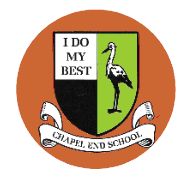 Homework PolicyThe school policy for homework was developed and agreed by the whole staff in consultation with parents and pupils and has the full agreement of the Governing Body.1. Our Aims:• Ensure that parents are clear about what their child is expected to do.• Ensure consistency of approach throughout the school.• To use homework as a tool to help to continue to raise standards of attainment.• Improve the quality of the learning experience offered to pupils and to extend itbeyond the classroom environment.• Provide opportunities for parents, children and the school to work together inpartnership in relation to children’s learning.• Encourage pupils and their parents to share and enjoy learning experiences.• Reinforce work covered in class by providing further opportunities for the individualpupil.• To practise or consolidate basic skills and knowledge, especially in Numeracy andLiteracy.• Encourage children to develop the responsibility, confidence and self-disciplineneeded to study independently.• To prepare Year 6 pupils for the transfer to secondary school.2. The Nature of HomeworkIt should be noted that homework can be set in many different forms with many differentexpectations and outcomes. It is important to remember that when setting homework thereare a number of points to consider:-1. The nature and type of homework changes throughout a pupils school career.2. Amount and frequency of homework should increase as a pupil gets older.3. Homework should not cause undue stress on the pupil, family or the teacher.4. It will not necessarily come in the form of a written task.5. Homework should be set regularly from the Foundation Stage to Year 6.3. Recommended Time AllocationHomework should never be too onerous nor should it ever create stress within the pupil’sfamily. If parents have any concerns they should not hesitate to contact the school.Normally, more than one day will be allowed for the completion of a homework task, exceptwhere daily practice is to be encouraged e.g. reading, spellings and times tables.The following are government recommendations as appropriate time allocations forhomework activities:Years 1 and 2 - 1 hour per weekYears 3 and 4 - 1.5 hours per weekYears 5 and 6 - 30 minutes per day4. Homework ArrangementsHomework will differ in each year group and parents will be provided with information in the ‘Home information Packs’ which are sent home each September. This will outline the expectations and arrangements for homework for the coming academic year.5. Role of the Class Teacher• To provide an explanation of homework tasks to parents when necessary and giveguidance of how they might assist their child. This may be done by a note with thework or in the diary, at a parents’ meeting or at an open evening.• To set up regular homework in an easily followed routine.• To ensure that homework is set consistently across classes.• To set homework that takes equal opportunities into account.• To ensure any homework is purposeful and links directly to the taught curriculum.• To reward and praise children who regularly complete homework tasks.• To mark homework and give feedback to pupils.6. Role of the Head teacher and Governing Body• To check compliance of the Policy.• To meet and talk with parents when appropriate.• To discuss with staff how far the policy is being successfully implemented.• Inform new parents to the school so that they are aware of the home/schoolagreement and what it entails.7. Role of Parents/Carers• To sign a home school agreement supporting the school’s homework policy.• To support the school by ensuring that their child attempts the homework.• To provide a suitable place for their child to carry out their homework.• To encourage and praise their child when they have completed their homework.• To become actively involved and support their child with homework activities.• To make it clear that they value homework and they support the school byexplaining how it can help learning.At Chapel End we are very keen for parents to support and help their childrenwith homework. We take the view that children are likely to get more out of an activity ifparents get involved . However, there are timeswhen we will want to see what children can do on their own. It is particularly important, as they get older, for children to become increasingly independent in their learning. If a parent is unsure about what their role should be, they should discuss it with their child's teacher. If a child is absent for a length of time, the teacher and the parent will agree what should be done, how it should be marked and what sort of help needs to begiven. Parents/Carers who have queries about homework should not hesitate to make anappointment to see their child’s class teacher or target group teacher. In order to ensure homework is completed and handed in, teachers will monitor the children and if necessary send a letter to parents if they become concerned that the child regularly fails to bring in homework.Equal Opportunities:The governors and staff are committed to providing the full range of opportunities for allpupils, regardless of gender, disability, ethnicity, social, cultural or religious background. Allpupils have access to the curriculum, and the right to a learning environment, which dispelsignorance, prejudice or stereotyping.Policy adopted by Governing Body June 2013To be reviewed June 2015Standard letter template to parents informing them of child not handing in homeworkDear Parent,(Name of child) has not handed in their homework this week. As you are aware from the ‘Home Information’ packs that were sent home in September, the homework arrangements in (class name) are as follows: (describe arrangements).Please discuss with (name) the importance of completing homework and handing it in on time.Thank you for your support with this matter.Yours sincerely, 